2021 Re-Scheduled Fall Educational Conference Connectedness and Equity:  Public Health Creates a Healthier North CarolinaThe following sections are offering continuing education credits for their sessions:  Environmental Health – REHS CEUsEpidemiology/Statistics/Laboratory - Certificate of AttendanceNursing – Nursing Continuing Professional Development (NCPD) contact hours and CPH recertification credit may be awarded to participants that attend 100% of the presentation and complete the online evaluation survey.  The evaluation survey link and QR Code will be provided at the end of each awarding presentation.  Look for ‘NCPD Awarded’ next to session titles.CHES/MCHES credits – You must sign up at the registration desk to receive credits. This symbol next to the session indicates CHES/MCHES credits are available: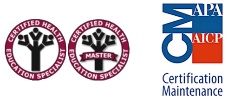 All sessions (both General Sessions and Section Sessions) are open to all attendeesTuesday, April 26, 2022Time	               	  	Session                                		         Location        9:00 am – 12:30 pm		2022 Legal Pre-Conference                Pilot and Pisgah Ballrooms
				(separate registration required)11:00 am – 2:00 pm		NCPHA Governing Council Meeting                          Blue Ridge12:45 – 1:45 pm	Health Director Luncheon with Panel Discussion:   Mitchell
Things No One Told Me
Invitation Only. Sponsored by the Alliance2:00 – 4:00 pm		NCALHD Meeting   				   	Mitchell					Sponsored by HealthSpace and the LHD Academy of
				Science3:00 – 5:00 pm       	 	Conference Registration        		       Biltmore Foyer  	                                	                    	       	3:00 – 4:30 pm       	 	Pre-Registration for the Fun Walk	  	        Biltmore Foyer
           	5:30 pm             		Snowden Reception (for Invited Guests Only) 	   Veranda	        	        	                    	7:30 – 11:00 pm      		NCPHA Hospitality Reception                    	Thomas Wolfe Parlor	
				Sponsored by Civic Federal Credit Union 	Wednesday, April 27, 20227:45 am – 5:00 pm  	Conference Registration    				           Biltmore Foyer	                                            	        	8:00 am – 5:00 pm  	Exhibits Open            				           Biltmore Foyer	                                            	        	                7:45 – 8:45 am        	Continental Breakfast/Visit Exhibits                                 Biltmore Foyer 	        	8:45 – 9:00 am        	Call to Order                       	                                	       Crowne Ballroom 	 	   	Mike Zelek, MPH, Past President, NCPHA                    	        	                                	Welcome
                                	Stacie Saunders, MPH, Health Director, Buncombe County DHHS9:00 – 9:45 am 	Responding to - and Recovering from - a Global Pandemic 
Kody Kinsley, Secretary, NC Department of Health and Human 
Services9:45 – 9:55 am           	Land Acknowledgment  
			Drew Reisinger, Register of Deeds, Buncombe County 10:00 – 10:45 am      	Supporting the Public Health Workforce in Moving Public  Health Forward                       
Kaye Bender, PhD, RN, FAAN, President, APHA10:45 – 11:30 am  	Break/Visit Exhibitors11:30 am – 1:00 pm	NC GlaxoSmithKline Foundation Child Health              Expo Center				Recognition Awards LuncheonAcademic Practice-based Research (APBR)			1:15 – 4:45 pm        	Discussion on the Future of Local Public Health:  The		Pilot
Workforce Pipeline 
Kathy Colville, NC Institute of Medicine
	1:50 – 2:20 pm	Future of Local Public Health: Activities in the AcademyDorothy Cilenti, UNC-CH, Gillings School of Global Public Health  
2:25 – 2:55 pm		American Rescue PlanEllen Stiefvater, North Carolina Department of Health and Human Services3:00 – 3:15 pm	Break    3:15 – 4:15 pm 	Showcase: Engagement Opportunities with Students and Health DepartmentsCheryl Kovar, East Carolina University College of Nursing
Stephanie Fisher & Dr. Felicia Mosley-Williams, UNC-CH School of Nursing 
Adam Hege, & Jennifer Schroeder Tyson, Appalachian State University Public Health Program
Suzanne Lazorick, East Carolina University Department of Public Health 
Tina Joy Craven, UNC-CH Gillings School of Global Public Health
Claire Mensack & Kimberly Price, Lenior-Rhyne University Public Health Program
Leah Mayo, UNC Wilmington School of Health & Applied Human Sciences
Seronda Robinson & LaVerne Reid, NC Central University Public Health Education Department
Jessica Goodman & Yolanda Massey-McCullough, Fayetteville State University, Department of Health, Physical and Secondary Education & School of Social Work 
Julie Casani, NC State University, Department of Biological Sciences4:15 – 5:00 pm	Moderated discussion: Opportunities and Challenges with Student 
Engagement in the Public Health Workforce 
Amy Belflower Thomas, MHA, MSPH, CPH 	
Environmental Health                                                                                           	                                1:30 – 3:00 pm        	Let’s Get Off the Roller Coaster of Repeat Foodborne		Pisgah
Illness Risk Factor Violations:  Building Effective Active Managerial Control
Donna Wanucha, REHS, Retail Food Specialist, US FDA3:30 – 5:00 pm        	Racial Equity and Practice:  More Walking, Less Talking
Thomas Privott, Ian Olson, and Roberto Diaz, Orange County Health Department, Environmental Health Division
			Epidemiology/Statistics/Laboratory					           Roan1:15 – 3:15 pm       	HIE Updates and Familiarize Yourself with Data:  Social Epidemiology and Your Programs	
Kenya Servia, Health Information Exchange Authority, NC Dept of 
Information Technology3:30 – 4:00 pm       	Wicked Problems: Alignment with the HNC 2030 and    Blue Ridge
2022 NC State 
Health Improvement Plan						
Kathy Dail, PhD, RN, Jacob Holdaway      4:00 – 4:30 pm	Engaging Minority Communities in Health Equity          Blue Ridge
Barbara Pullen Smith, PhD, MPHFAMI	
									  Roan
2:00 – 3:00 pm        	HIPAA Updates
			Tyler Booker, Director of Security, Audit, and Compliance, TEGO3:00 – 4:00 pm	Networking
Public Health Leadership       							Mitchell1:30 – 3:00 pm       Future of Public Health:  Initiative Updates and Progress
    		        Lisa Macon Harrison, MPH, Health Director, Granville-Vance Health 
                                District, NACHHO President, Stacie Turpin Saunders, MPH, Health 
                                Director, Buncombe County Health and Human Services, NCALHD 
                                President, Brieanne Lyda-McDonald, Project Director, NC Institute of 
                                Medicine
3:15 – 4:15 pm        Millennial Women in Public Health Leadership:  Barriers and    
                                Successes in Modifying the System      
                                Jennifer R. Green, PhD, MPH, Health Director, Cumberland County 			         	         Department of Public Health, Ashley Curtice, MS, Deputy Health Director,
                     	         Cumberland County Department of Public Health			                                                                               	                    	
Wellness and Prevention							 	Blue Ridge	 	                                	        	                                            	     	1:30 – 3:15 pm       	Centering Racial Equity in Public Health Work: Durham County, NC
Marrisa Mortiboy, MPH, Durham County Health Department3:30 – 4:00 pm       	Wicked Problems: Alignment with the HNC 2030 and 2022 NC State 
Health Improvement Plan						
Kathy Dail, PhD, RN, Jacob Holdaway      4:00 – 4:30 pm	Engaging Minority Communities in Health Equity 
Barbara Pullen Smith, PhD, MPHWomen’s and Children’s Health   							Dogwood			
3:30 – 5:00 pm       	Black and Indigenous Maternal Health:  Conversations and 
			Perspectives
			NC Senator Natalie Murdock, Michaela Penix, MPH, Director, Maternal
			Infant Health, March of Dimes	5:30 – 6:00 pm        	Healthy Hike 		        				Meet in Lobby         
                                                       	                                	           	      	        	6:00 pm                   	Environmental Health Corn Hole Contest	  DINNER ON YOUR OWN    

7:30 – 9:00 pm	Past Presidents Reception 				Thomas Wolfe Parlor	            	9:00 – 11:00 pm      	NCPHA Hospitality Suite                 	           Thomas Wolfe Parlor  	        	        	  Thursday, April 28, 20227:00 – 8:00 am        	Breakfast                                                              	   Expo Center  	7:00 am – 3:00 pm  	Conference Registration   	 		               Biltmore Foyer7:00 am – 4:00 pm  	Exhibits Open                                                             Biltmore Foyer  	                                            	       	                                           8:30 - 10:00 am   Academic Practice-based Research (APBR)       				  Pilot 8:30 - 9:15 am		Business Meeting9:30 - 10:30 am	Podium Presentations
			NC Maternal Mental Health MATTERS:  Supporting Frontline 
Providers in Identification and Treatment of Perinatal Behavioral
Health Disorders
Karen Burns, MSW
The North Carolina Psychiatry Access Line (NC-PAL):  A Pediatric
and Perinatal Behavioral Health Access and Education Program
Chelsea Swanson, MPH
Medical Student Involvement in Interdisciplinary Behavioral  Healthcare Grant at Two Rural FQHCs
Kelsey Ross Dew, MPH & Spencer Scott
Increasing Health Literacy of Parents of Children 0 to 5 Regarding
Oral Health and Immunizations
Dr. Gosia Tiger
Healthy Babies Initiative – Five Years Later
Suzanne Lea, MPH, PhD
Environmental Health							Pisgah
8:30 - 10:00 am	Business MeetingFAMI										Roan8:30 - 9:00 am		Business Meeting9:00 - 10:00 am	Finance, Billing, Monitoring Tool
			PH Administrative and Financial Consultants, NCDHHS, DPH, Local 
			Technical Assistance and Training BranchNursing/Women’s and Children’s’ Health						Expo Center8:30 - 10:00 am  	 Legal/Legislative Updates  NCPD Awarded
                              	 Peg O’Connell, JD, Chair, NCPHA Advocacy Committee; Kirsten 
                                    Leloudis, JD, MPH, Program Manager, Legal and Regulatory Affairs, 
                                    NCDHHS, DPH; Virginia Niehaus, JD, MPH, Chief, Office of Legal and 
                                    Regulatory Affairs, NCDHHS, DPHPublic Health Leadership							Mitchell8:30 - 9:00 am		Business Meeting9:00 - 10:00 am	Lessons Learned and Reflections on COVID-19 Response
			Amanda Fuller Moore, PharmD, Pharmacist, NCDHHSWomen’s and Children’s Health/Nursing						Expo Center8:30 - 10:00 am	 Legal/Legislative Updates  NCPD Awarded
                              	 Peg O’Connell, JD, Chair, NCPHA Advocacy Committee; Kirsten 
                                    Leloudis, JD, MPH, Program Manager, Legal and Regulatory Affairs, 
                                    NCDHHS, DPH; Virginia Niehaus, JD, MPH, Chief, Office of Legal and 
                                    Regulatory Affairs, NCDHHS, DPHWellness and Prevention							Blue Ridge8:30 - 10:00 am	Business Meeting10:30 am - 12:00 pmAcademic Practice-based Research (APBR)				Pilot10:30 am - 12:00 pm	Podium Presentations			Perceived Relationship Experiences Among Adolescents and Young
			Adult Women:  Reproductive Coercion Pilot Study
			Rebecca Bonen-Clark & Cheryl Kovar, PhD, RN, CNS			Change for Life:  Tobacco-Fee Recovery Coaltion Demonstrates 
			Collective Impact
			Kim Bayha, CTTS
			Dual Use of e-Cigarettes and Cigarettes in North Carolina:  
			Qualitative Findings About Quitting Beliefs and Perspectives on
			Cessation Campaign Advertisements
			Justin Byron, PhD
			Fostering a Tobacco-Free Fort Bragg Community:  An Academic
			-practice Public Health Partnership
			Krysta Gougler-Reeves, MSW, MPH & Travis Greer, Human Services 
			Planner/Evaluator			Evaluation of Nicotine Dependency Levels Based on Drug(s) of 
			Choice Using Electronic Health Record (HER) Data from Substance
			Use Disorder Treatment Centers
			Anna Fitzgerald, MPH, MS & Amogh Bandekar, MS
			Motor Vehicular Deaths Among American Indians in North Carolina
			Scott Proescholdbell, MPH
			Iterative Development:  Creating North Carolina’s Violent Death
			Reporting System Data Dashboard
			Mary-Catherine BryantEnvironmental Health								Pisgah10:30 am - 12:00 pm	Environmental Justice in NC and Public Health Implications
			Veronica Oakler, JD, LLM, Executive Director, Clean Water for North 
			CarolinaEpidemiology/Statistics/Laboratory/Wellness and Prevention			Blue Ridge10:30 am - 12:00 pm	Tobacco Prevention Collaborative in Cumberland County 
Ashley Curtice, Hannah Prentice-Dunn, Krysta Gougler, Cumberland
County Health DepartmentFAMI											Roan
10:30 - 12:00 pm	ABUP/Medicaid Cost Settlement
			Steven W. Garner, MPH, Medicaid Consultant, NC Alliance of Public
			Health AgenciesNursing/Public Health Leadership							Expo Center10:30 am - 12:00 pm	Dangers of Misinformation in Public Health and  NCPD Awarded
the Role of the Health Care or Public Health Professional                    	Brian Southwell, PhD, UNC Gillings School of Global Public HealthPublic Health Leadership/Nursing							Expo Center
10:30 am - 12:00 pm	Dangers of Misinformation in Public Health and the	
Role of the Health Care or Public Health Professional
Brian Southwell, PhD, UNC Gillings School of Global Public Health Social Work/Women’s and Children’s Health					Virtual 10:30 am - 12:00 pm	Race Equity:  Where Do We Go From Here? 
Cornell Wright, MPA, Executive Director, NCDHHS, Office of Minority 
Health and Health Disparities
Go to www.zoom.com, click on “Join a Meeting” and enter Meeting ID:  160 629 0405 Passcode:  274741Wellness and Prevention/Epidemiology/Statistics/Laboratory			Blue Ridge10:30 am - 12:00 pm	Tobacco Prevention Collaborative in Cumberland County 
Ashley Curtice, Hannah Prentice-Dunn, Krysta Gougler, Cumberland
County Health Department12:00 - 1:30 pm	NCPHA Awards Luncheon					Expo Center12:00 – 1:00 pm	Dental Virtual Business Meeting				Virtual		Go to www.zoom.com, click on “Join a Meeting” and enter Meeting ID: 822 6614 4987  Passcode: 1626501:45 - 3:00 pmAcademic Practice-based Research (APBR)					Pilot1:45 - 3:00 pm		Podium Presentations			Using Health Equity Impact Assessments to Modify Evidence Based
			Strategies within Local Health Departments in North Carolina
			Imani Belton, MPH Candidate & Dorothy Clienti, DrPh, MPH, MSW
			Acting on Our Commitment to Racial Equity:  How a MPH Program
			Holds Itself Accountable
			Sarah Thach, MPH, Ameena Batada, DrPH & Tamarie Macon, PhD
			Utilization of a Human-Centered Design Process to Engage with 
			Local Health Departments in North Carolina
			Amy Belflower Thomas, MHA, MSPH, CPH
			The Next Pandemic:  Are We All Safe?
			Dr. Elisha Caldwell, DHA, MPH
			Influence of the COVID-19 Pandemic on PrEP Usage in Mecklenburg
			County, NC
			Patrick Robinson, MD, MPH, FACP, FIDSA
			Spreading Knowledge and Hope, Not COVID:  Latinx Community
			Ambassadors in Mitchell and Yancey Counties
			Hannah Robinson, MPH & LaCosta Tipton, MPH, BSN, RN
			Eastern North Carolina Community Outreach Clinic:  Increasing
			Patient Engagement in Healthcare
			Ashley Burch, PhDEnvironmental Health								Pisgah1:45 - 3:00 pm		Who, What, Where, When & How Barbie Anderson, Western Regional Manager, Division of Child Development and Early EducationEpidemiology/Statistics/Laboratory						Dogwood1:45 - 3:00 pm		Epic Hits in Epidemiology
			Bill Cleve, MT(ASCP)SM, MPH, Public Health Epidemiologist, Vidant
			Medical CenterFAMI											Roan1:45 - 3:00 pm		COVID	 Research Update			John Sanders, MD, Chief of Infectious Disease, Wake Forest Baptist
			Health, LaShonda Ouk, PhD, MHA, MBA, Quality Assurance Manager, 
                                   Forsyth County Department of Public HealthNursing/Wellness and Prevention							Expo Center1:45 - 3:00 pm		Communicating the Public Health Message  NCPD Awarded			Geo Sarra, BS, Better Brain ConsultingPublic Health Leadership								Mitchell1:45 – 3:00 pm	Sharing Session:  Leadership Issues/Pandemic Experiences
			Pamela Brown, MPH, Lenoir County Health Department
Women’s and Children’s Health/BIPOC Caucus					Blue Ridge1:45 - 3:00 pm		Meet and Greet
			Gerri Mattson, WCH Section Chair, Michaela Penix, BIPOC Caucus ChairWellness and Prevention/Nursing							Expo Center1:45 - 3:00 pm		Communicating Public Health Message  NCPD Awarded			Geo Sarra, Better Brain Consulting3:30 - 5:00 pmAcademic Practice-based Research (APBR)3:30 - 5:00 pm		Open Forum Session					Pilot
			Late-Breaker Speakers (TBD)Environmental Health								Pisgah3:30 - 5:00 pm		Housing Discrimination and Lead Exposure
			Chris Timmon, PhD, Economics Department, Duke UniversityEpidemiology/Statistics/Laboratory						Dogwood3:30 - 5:00 pm		Business MeetingFAMI											Roan3:30 - 5:00 pm		Unplug and Reset
			Sherita Sutton, MPH, MSW, CHES, LCSW-A, Assistant Public Health 
                                   Director, Forsyth County Public Health DepartmentNursing										Expo Center3:30-4:30 pm	Blazing the trail: Bringing a Distinctive Credential  NCPD Awarded
Program to NC Public Health Nursing                                                                  Susan Little, DNP, RN, PHNA-BC, CPH, CPM, FAAN Chief Public Health Nursing Officer, NC DHHS; Jaimee Watts-Isley, MPH, DNP, RN AGNP-C CDCF Nurse Consultant Population Health & Innovation in Public Health Nursing, NC DHHSPublic Health Leadership								Mitchell3:30 - 5:00 pm		Crisis Leadership II Training			Amy Belflower Thomas, MHA, MSPH, CPH, Director, Community 			Assessment and Strategy | NC Institute for Public HealthWomen’s and Children’s Health							Blue Ridge	3:30 - 5:00 pm		Panel Discussion on Addressing Environmental Justice and 
			Health Disparities in Women and Children
			Crystal Dixon, MPH, MA, Assistant Professor of the Practice, Dept. of
			Health and Exercise, Wake Forest University, Neasha Graves, MPA, 
			Environmental Health Outreach Manager, Center for Public Engagement
			with Science, UNC Institute for the Environment, Michele Okoh, JD, 
			Senior Lecturing Fellow, Duke Environmental Law and Policy Clinic6:00 - 8:00 pm		Poster Presentations, Silent Auction and Reception	Expo Center
			Sponsored by Carolina Complete Health7:00 pm - 		Band - The Dickens						Expo CenterFriday, April 29, 20228:30 – 9:30 am	Breakfast						   Expo Center
8:30 - 9:15 am	UNC Gillings School of Global Public Health Breakfast  
Speaker -   Achieving Health Equity through Environmental Justice
Amanda Northcross, PhD, Associate Teaching Professor, Director of Undergraduate Studies, UNC-CH, Department of Environmental 
Sciences and Engineering9:15 - 9:20 am		Welcome
			Mike Zelek, MPH, Past President, NCPHA9:20 - 9:45 am		NCPHA Business Meeting and Service Awards/Lifetime
			Membership Awards9:45 - 9:55 am		APBR Awards Presentations10:00 - 11:15 am	Wood Lecture:  Intersectionality: An Indispensable Critical 
Framework to Enhance Connectedness and Health Equity in North Carolina and Beyond 
Dr. Lisa Bowleg, PhD, MA, Professor of Applied Social Psychology in the Department of Psychological and Brain Sciences at the George Washington University, and Director of the Social and Behavioral Sciences Core of the DC Center for AIDS Research 
			11:30 am		Door Prizes and Adjourn